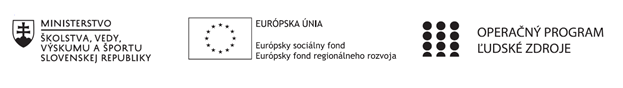 Písomný výstup pedagogického klubu 10.Prioritná osVzdelávanieŠpecifický cieľ1.2.1 Zvýšiť kvalitu odborného vzdelávania a prípravy reflektujúc potreby trhu prácePrijímateľStredná odborná škola drevárska a stavebná Krásno nad KysucouNázov projektuZvyšovanie kľúčových kompetencií žiakov v Strednej odbornej škole drevárskej a stavebnej v Krásne nad Kysucou s ohľadom na moderné technológie a potreby trhu práce.Kód projektu  ITMS2014+NFP312010AGX2Názov pedagogického klubu Rozpočtovanie staviebMeno koordinátora pedagogického klubuIng. Eva ZaťovičováŠkolský polrok 1. polrok 2020/2021Odkaz na webové sídlo zverejnenia písomného výstupuwww.sosdskrasno.skÚvod:Stručná anotáciaKreslenie a rozpočtovanie stavebných konštrukcií.Kľúčové slováRozpočet stavby; projektovanie stavby; AutoCad; Cenkros plusZámer a priblíženie témy písomného výstupuVytvorenie vzorového projektu stavebného objektu, jeho výkresovú a textovú časť vrátane rozpočtu stavby. Vzorový projekt bude slúžiť ako podklad pre tvorbu maturitného projektu v odbore operátor stavebnej výroby.Jadro:Popis témy/problémPočas stretnutí pedagogického klubu sa členovia naučili tvoriť výkresovú a textovú časť vrátane rozpočtu stavby v programoch Cenkros plus a AutoCad. Výstupom sú výkresy pôdorysov výkopov a základov.Obsahom výstupu sú: výkresy pôdorysov základov a výkopovpoložkový rozpočet základov a výkopovprezentácia v PowerPoint na tému situácia stavbyStavebný výkres je prostriedkom technického dorozumenia medzi jednotlivými účastníkmi výstavby. Podmienky na splnenie formálnych nárokov a na jednoznačnosť spôsobu kreslenia sú dané normami pre výkresy v stavebníctve. Našim výstupom bol výkres „Pôdorys výkopov“ a „Pôdorys základov“ nakreslený v programe AutoCad v mierke 1:50 podľa medzinárodne platných noriem v súvislosti s projektovaním pomocou počítačov. Výkresy sú súčasťou príloh vytlačené v programe AutoCad aj vo formáte pdf.Súčasťou výstupu sú príslušné dielčie rozpočty spracované v programe Cenkros4 , ktoré sú tiež súčasťou príloh.Ďalším z výstupov sú prezentácie v PowerPoint s témou „Obsah projektovej dokumentácie“ a „Správne konania“. V prvom výstupe tejto témy sme sa zaoberali obsahom projektovej dokumentácie po výkres situácie. PRÍLOHY:Pôdorys výkopov M=1:50 (formát pdf.)Pôdorys základov M=1:50 (formát pdf.)Rekapitulácia rozpočtu (formát pdf.)Rozpočet s výkazom výmer (formát pdf.)Prezentácia PowerPoint, téma: Obsah projektovej dokumentácie (+ výkres situácie) Záver:Zhrnutia a odporúčania pre činnosť pedagogických zamestnancovČlenovia pedagogického klubu rozšíria svoje odborné vedomosti, ktoré budú následne uplatňovať vo vyučovacom procese. Spoločne vytvoria vzorový projekt stavebného objektu, jeho výkresovú a textovú časť vrátane rozpočtu stavby. Bude slúžiť ako názorná učebná pomôcka pre odbor operátor stavebnej výroby.Vypracoval (meno, priezvisko)Ing.arch.Beáta Kontrišová, Ing.Anna Rebrošová, Ing.Zaťovičová EvaDátum07.01.2021PodpisSchválil (meno, priezvisko)Ing. Eva ZaťovičováDátum08.01.2020Podpis